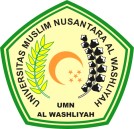 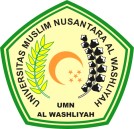 TANDA PERSETUJUANNama	: NANDA PRATIWINPM	: 173114027Jurusan	: ManajemenProgram Studi	: Ekonomi Manajemen Jenjang Pendidikan	: Strata Satu (S-1)Judul Proposal	: Pengaruh Disiplin Kerja dan Kompetensi SumberDaya Manusia Terhadap Prestasi Kerja Pada Guru SMA Yayasan Pendidikan Nurul Amaliyah Deli Serdang.MengetahuiPembimbingDr. Anggia Sari Lubis, SE., M.SiNIDN. 0129078701Diuji Pada Tanggal	:Judicium	:PANITIA UJIANKetua	SekretarisDr. KRT. Hardi Mulyono K. Surbakti	Dr. Anggia Sari Lubis, SE., M.Si NIDN. 0111116303				NIDN. 0129078701